宁都县登峰工业投资有限责任公司招聘公告因业务发展需要，宁都县登峰工业投资有限责任公司决定面向社会公开招聘26名工作人员。现将有关事项公告如下：一、招聘岗位及数量本次招聘工作人员26名，其中综合管理部文秘文书岗2名，财务管理部会计岗3名，工程管理部规划设计岗1名，供应链公司销售管理岗1名、招标采购岗1名，工程公司房建工程技术负责人岗1名、市政工程技术负责人岗1名、综合管理岗1名、房建工程管理岗5名、市政工程管理岗5名、机电设备工程管理岗2名、成本合约岗3名。具体招聘岗位详见《宁都县登峰工业投资有限责任公司招聘工作人员岗位表》（附件1）。二、招聘原则及方法坚持“公开、平等、竞争、择优”的原则，做到招聘信息公开、过程公开、结果公开。此次招聘采取笔试与面试相结合的方式择优聘用。公开招聘总成绩为 100 分，笔试成绩占总成绩50%，面试成绩占总成绩50%，同一岗位按招聘人数依据得分排名录用。三、招聘条件（一）应具备的基本条件1.具有中华人民共和国国籍，拥护中华人民共和国宪法，拥护中国共产党的领导；2.爱岗敬业，遵纪守法，诚实守信，具有良好的个人品质和职业道德，无不良记录；3.具有招聘岗位所需的专业知识、文化程度和业务能力、专业素质良好；4.具有较强的学习能力，较好的团队合作精神、沟通能力，具有创新意识和强烈的责任感；5.身体健康，具备与工作要求相适应的身体条件和心理素质；6.符合法律法规规定应达到的资格条件，以及具备报考职位所需的其他资格条件。（二）招聘限制条件有下列情形之一人员，不具备报考资格、聘任资格：　　1.向企业提供虚假应聘资料的；2.未与原用人单位解除劳动关系的；　　3.因违法犯罪受刑事处罚或相关法律法规规定不允许聘任的；4.因违纪违法受到党纪处分的，或过往工作中存在劣迹不适合从事国有企业有关工作的；5.道德败坏，有偷窃、吸毒、嫖娼、赌博等违法行为的；6.有传染性疾病者；7.现役军人。（三）招聘岗位条件详见各招聘岗位具体要求。岗位要求的学历、专业技术（职业、执业）资格、工作经历条件均指本岗位招聘最低条件（含本条件）。1.学历条件：会计岗取得中级会计师职称、注册会计师及以上的，规划设计岗取得二级建造师及以上等建筑类执业资格的，可适当放宽学历要求，原则上不低于大专学历。2.年龄条件：年龄计算时间截止为公告发布之日。会计岗取得中级会计师职称、注册会计师及以上的，规划设计岗取得二级建造师及以上等建筑类执业资格的，年龄放宽到40周岁。3.工作经历要求本次招聘岗位工作经历计算截止时间为公告发布之日。在校期间的兼职、实习和社会实践等经历不作为工作经历。所有职位工作经历要求必须提供佐证材料，具体可为劳动合同、工资发放记录、社保缴费记录、公积金缴纳记录、工作证明、离职证明、相应国家机关事业单位具有管理权限的组织人事证明材料，或者其他可以明确证明工作经历且无歧义的材料等。四、招聘程序（一）招聘公告发布招聘公告在宁都县人民政府门户网站和宁都县登峰工业投资有限责任公司官方微信公众号“登峰工投”上发布。（二）报名方式1.报名时间：2024年2月28日-3月19日（笔试、面试时间另行通知）。2.网上报名：扫码加微信群（二维码附后），在微信群文件中下载应聘人员个人简历表填写好，然后打印出来由本人亲笔签字，并贴近期一寸免冠照片1张（也可以上传电子版照片再彩印资料表，但需要本人亲笔签字）。3.现场报名：宁都县工业园区田头路童装智造产业园1号楼706综合管理部。4.现场报名时须提供资料：应聘人员个人简历1份；本人身份证、毕业证、学位证原件及复印件各1份；职位需要的资格证书或职称证书原件及复印件各1份；职位需要的工作经历证明原件1份；近期一寸免冠照片1张（贴在个人简历上）。（三）现场资格审查现场资格审查时间：2024年3月19日之前现场资格审查地点：宁都县登峰工业投资有限责任公司（宁都县工业园区田头路童装智造产业园1号楼七楼706）联系人：罗莹珏     15079748667现场资格审查主要有身份证、学历证（学信网备案表）、技能证书、工作经历证明和养老保险缴费凭证等佐证材料，凡本人填写信息弄虚作假，不真实、不完整，重要信息遗漏或恶意填写错误，与招聘岗位所要求的资格条件不符，或存在隐瞒身份报考等违规违纪行为，一经查实取消应聘资格，由此产生的后果由考生本人负责。通过资格审查的应聘人员将发放准考证，准考证上注明笔试及面试时间和地点。（四）笔试经资格审查后，拟招聘人数与实际报名人数的比例原则上应达到1:3方可开考，未达到1:3的原则上应减少岗位招聘人数或取消岗位招聘计划。笔试采用闭卷方式进行，应聘人员携带准考证、身份证参加笔试，笔试时间两个小时，笔试总分100分。1.笔试时间：待定（具体时间以我司短信、电话通知为准）2.笔试地点：宁都县登峰工业投资有限责任公司（宁都县工业园区田头路童装智造产业园1号楼），具体地点另行通知。3.笔试内容：文秘文书岗为综合基础知识（包括政治理论、法律常识、公文基础知识、科技知识、时事、宁都县情等）；其他岗位为报考岗位相关专业知识内容。4.笔试成绩合格线确定为60分，笔试成绩低于合格线的应聘人员一律不予参加面试。（五）面试根据笔试成绩从高分到低分，按照拟聘人数与进入面试人数1∶3的比例确定面试入围考生。面试入围考生最后一名笔试成绩出现并列的，取所有并列的考生为面试入围考生；达不到规定比例的，按实有人数确定面试入围考生；弃权面试的空额从笔试成绩合格人员中按笔试成绩从高分到低分顺序依次递补。未达到笔试合格分数线的考生将不予确定为面试对象。入围考生携带准考证、身份证参加面试，面试总分为100分，由7名面试考官进行打分，按照去掉最高分及最低分取平均值确定考生最终成绩。1.面试时间：待定（具体时间以我司短信、电话通知为准）2.面试地点：宁都县登峰工业投资有限责任公司（宁都县工业园区田头路童装智造产业园1号楼七楼），具体地点另行通知。3.面试内容：面试采取半结构化面试的方式进行，主要测试考生综合分析、组织协调、人际沟通、应急处理、专业能力等方面的综合素质。4.面试成绩合格线确定为70分，面试成绩低于合格线的不予录用。（六）体检、政审通过笔试、面试后，按照综合成绩从高分到低分按照1︰1比例确定体检、政审拟录用人员。公司对拟录用人员安排体检、政审，体检参照《公务员录用体检通用标准（试行）》和有关规定执行，体检时间及地点另行通知。政审主要是了解拟录用人员的政治素质、道德品质、学习和工作表现、遵纪守法、廉洁自律、诚信记录、职位匹配度以及需要回避等方面的情况。拟录用人员若有政审不合格者、体检不合格者或放弃体检者，由我司根据综合成绩，确定是否按该岗位综合成绩从高分到低分顺延递补体检、政审对象。（七）公示对体检、政审合格的拟录用人员信息将在宁都县人民政府门户网站、“登峰工投”微信公众号公示5个工作日。公示期满无异议，办理录用手续。（八）录用录用人员试用期为2个月，试用期限按《劳动合同法》中关于试用期的规定执行。试用合格后，与公司签订劳动合同正式聘用。正式聘用的人员按公司薪酬制度确定薪资，享受五险一金及其他福利。咨询电话：0797-6906158（罗莹珏）附件：1.宁都县登峰工业投资有限责任公司招聘工作人员岗位表2.宁都县登峰工业投资有限责任公司招聘微信群二维码附件1：附件2：宁都县登峰工业投资有限责任公司招聘微信群二维码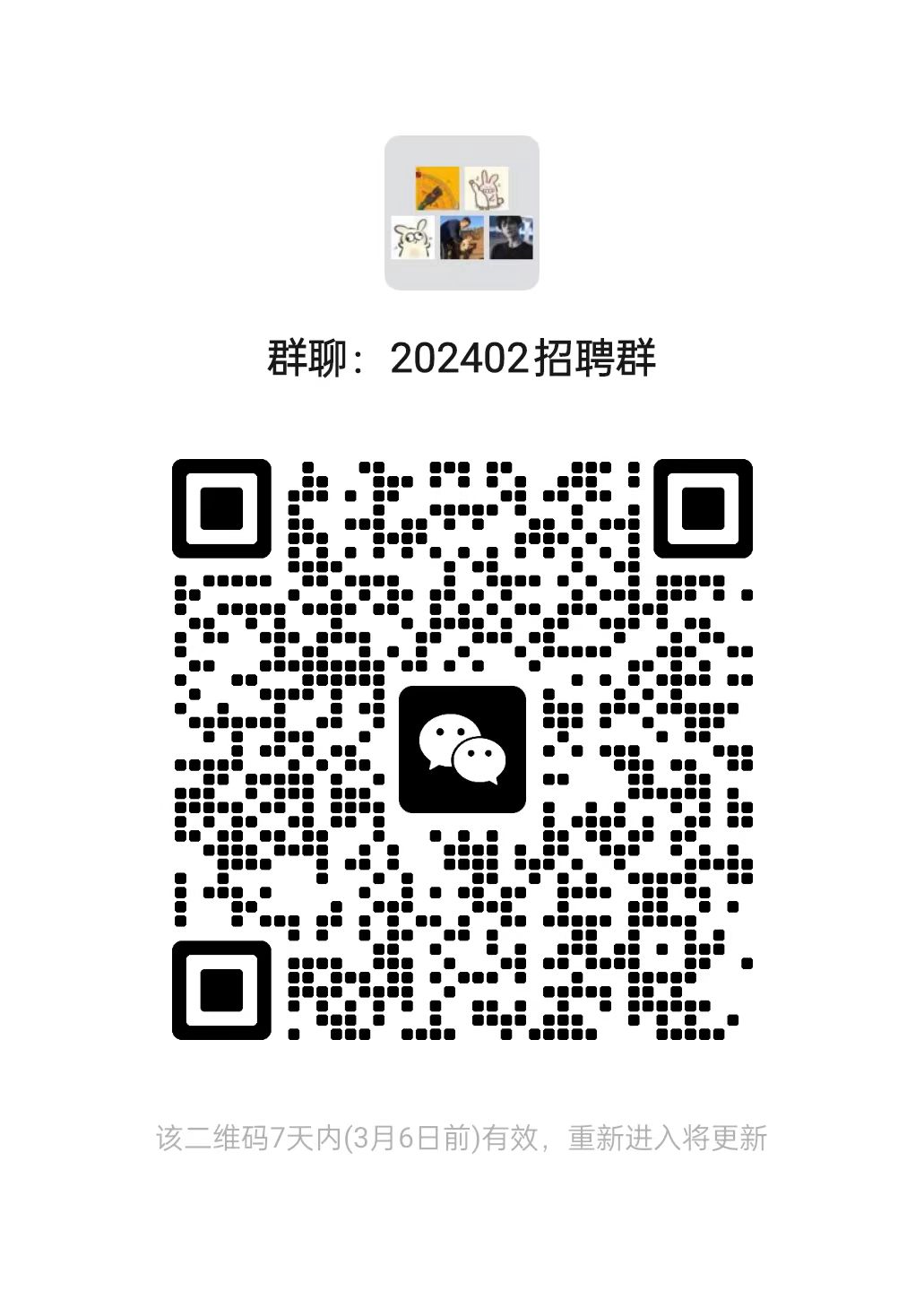 宁都县登峰工业投资有限责任公司招聘工作人员岗位表宁都县登峰工业投资有限责任公司招聘工作人员岗位表宁都县登峰工业投资有限责任公司招聘工作人员岗位表宁都县登峰工业投资有限责任公司招聘工作人员岗位表宁都县登峰工业投资有限责任公司招聘工作人员岗位表宁都县登峰工业投资有限责任公司招聘工作人员岗位表宁都县登峰工业投资有限责任公司招聘工作人员岗位表宁都县登峰工业投资有限责任公司招聘工作人员岗位表宁都县登峰工业投资有限责任公司招聘工作人员岗位表序号招聘单位招聘岗位招聘人数资     格    条     件资     格    条     件资     格    条     件资     格    条     件编制形式序号招聘单位招聘岗位招聘人数专业学历学位年龄其他条件编制形式1综合管理部文秘文书岗2汉语言文学、哲学、法学、教育学、社会学等相关专业本科及以上35周岁及以下1.有2年及以上相关工作经历；具备扎实的文字功底，有文案策划能力优先；2.熟悉操作Excel.Word等办公软件；3.具备优秀的综合素质、语言表达和逻辑性强。合同2财务管理部会计岗3会计、审计、财务管理等相关专业本科及以上35周岁及以下1.有2年及以上会计工作经历；2.取得中级会计师职称、注册会计师优先；3.熟悉会计报表的处理及熟悉掌握财务软件及日常办公软件；4.具有良好的学习能力、独立工作能力和财务分析能力。合同3工程管理部规划设计岗1建筑学、城乡规划、土木工程等规划设计类或工程管理类相关专业本科及以上35周岁及以下有3年及以上建设单位或施工单位现场管理经历；有房地产、工业厂房、市政工程设计或设计管理工作经验者优先；3.有二级建造师及以上相关从业资格证优先；4.熟练使用日常办公软件、工程类软件；5.工作细心、耐心、有责任心，具有良好的职业素养和团队合作精神。合同序号招聘单位招聘岗位招聘人数资     格    条     件资     格    条     件资     格    条     件资     格    条     件编制形式序号招聘单位招聘岗位招聘人数专业学历学位年龄其他条件编制形式4供应链公司销售管理岗1工程类、会计类大专及以上35周岁及以下1.有2年及以上相关工作经历，有销售、会计、仓库管理相关行业经验者优先；2.熟练使用日常办公软件，具备独立完成仓库进销存、物资管理、相关单据收集整理及报表统计的工作能力；3.工作细心、耐心、有责任心，具有良好的客户服务意识和团队合作精神。合同5供应链公司招标采购岗1工程类、工商管理类大专及以上35周岁及以下1.有2年及以上相关工作经历，有市政及房建工程工作经验及熟悉工程预算者优先；2.熟练使用日常办公软件，熟悉采购流程并能独立完成询价、议价、比价等工作，成本意识观念强；3.工作细心、耐心、有责任心，有良好的团队合作精神。合同6工程公司房建工程技术负责人岗1土木工程、工民建、工程管理等工程类相关专业大专及以上45周岁及以下1.有8年及以上相关工作经历；2.具有建筑工程类高级职称证书，熟悉建筑工程领域相关业务知识；3.具有良好的沟通协调能力和团队精神，工作责任心、原则性强、关注细节、工作严谨、廉洁自律。合同序号招聘单位招聘岗位招聘人数资     格    条     件资     格    条     件资     格    条     件资     格    条     件编制形式序号招聘单位招聘岗位招聘人数专业学历学位年龄其他条件编制形式7工程公司市政工程技术负责人岗1市政公用工程、道路桥梁、给排水等市政工程相关专业大专及以上45周岁及以下1.有8年及以上相关工作经历；
2.具有市政工程类高级职称证书，熟悉市政工程领域相关业务知识；
3.具有良好的沟通协调能力和团队精神，工作责任心、原则性强、关注细节、工作严谨、廉洁自律。合同8工程公司综合管理岗1土木工程、工民建、市政公用工程、道路桥梁、给排水等房建市政工程相关专业大专及以上35周岁及以下1.有3年及以上相关工作经历；
2.具有二级及以上建造师证书或工程师及以上证书优先，熟悉房建市政工程相关业务知识；
3.具有良好的沟通协调能力和团队精神，工作责任心、原则性强、关注细节、工作严谨、廉洁自律。合同9工程公司房建工程管理岗5土木工程、工民建、工程管理等工程类相关专业大专及以上35周岁及以下1.有3年及以上建筑施工相关工作经历，熟悉建筑工程技术质量管理相关业务知识；
2.具有二级以上建筑工程建造师证书。合同10工程公司市政工程管理岗5市政公用工程、道路桥梁、给排水等市政工程相关专业大专及以上35周岁及以下1.有3年及以上市政工程施工相关工作经历，熟悉市政工程技术质量管理相关业务知识；
2.具有二级以上市政公用工程建造师证书。合同序号招聘单位招聘岗位招聘人数资     格    条     件资     格    条     件资     格    条     件资     格    条     件编制形式序号招聘单位招聘岗位招聘人数专业学历学位年龄其他条件编制形式11工程公司机电设备工程管理岗2机电工程等相关专业大专及以上35周岁及以下1.有3年及以上机电安装专业施工相关工作经历，熟悉机电设备安装相关业务知识；
2.具有二级以上机电安装工程建造师证书。合同12工程公司成本合约岗3工程造价、工程管理类等相关专业大专及以上35周岁及以下1.有3年及以上施工企业相关工作经历；
2.具有二级造价工程师证或二级建造师及以上执业资格证书；
3.熟悉招投标前的成本测算、编制招投标预算文件、项目成本管理及结算，项目方案、施工图版目标成本编制、合约规划分解；
4.熟练使用广联达、新标杆等预算编制软件，熟悉合同清单编制、清标、签证审核、工程款审核、结算办理、动态成本管理、设计对标管理、供应商管理配合、成本后评估、成本数据库管理等工作；
5.熟悉合同的谈判、签订等工作，熟悉分包合同的审核工作；
6.具有良好的沟通协调能力和团队精神，工作责任心强。合同